Rešetka za muhe FG 100Jedinica za pakiranje: 1 komAsortiman: A
Broj artikla: 0093.0922Proizvođač: MAICO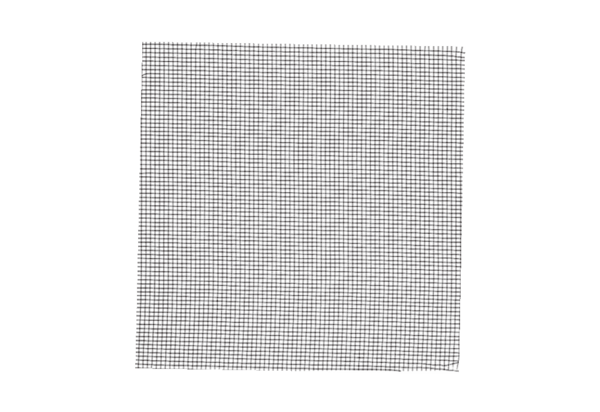 